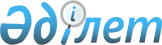 Қапшағай қалалық мәслихатының 2020 жылғы 9 қаңтардағы № 64-230 "Қапшағай қаласының ауылдық округтерінің 2020-2022 жылдарға арналған бюджеті туралы" шешіміне өзгерістер енгізу туралыАлматы облысы Қапшағай қалалық мәслихатының 2020 жылғы 23 қыркүйектегі № 77-273 шешімі. Алматы облысы Әділет департаментінде 2020 жылы 29 қыркүйекте № 5676 болып тіркелді
      2008 жылғы 4 желтоқсандағы Қазақстан Республикасының Бюджет кодексінің 106-бабының 4-тармағына, "Қазақстан Республикасындағы жергілікті мемлекеттік басқару және өзін-өзі басқару туралы" 2001 жылғы 23 қаңтардағы Қазақстан Республикасы Заңының 6-бабының 1-тармағының 1) тармақшасына сәйкес, Қапшағай қалалық мәслихаты ШЕШІМ ҚАБЫЛДАДЫ:
      1. Қапшағай қалалық мәслихатының "Қапшағай қаласының ауылдық округтерінің 2020-2022 жылдарға арналған бюджеті туралы" 2020 жылғы 9 қаңтардағы №64-230 (Нормативтік құқықтық актілерді мемлекеттік тіркеу тізілімінде № 5401 тіркелген, 2020 жылдың 17 қаңтарында Қазақстан Республикасы нормативтік құқықтық актілерінің эталондық бақылау банкінде жарияланған) шешіміне келесі өзгерістер енгізілсін:
      көрсетілген шешімнің 1, 2-тармағы жаңа редакцияда баяндалсын:
      "1. 2020-2022 жылдарға арналған Заречный ауылдық округінің бюджеті тиісінше осы шешімнің 1, 2, 3-қосымшаларына сәйкес, оның ішінде 2020 жылға келесі көлемдерде бекітілсін:
      1) кірістер 39 442 мың теңге, оның ішінде:
      салықтық түсімдер 10 581 мың теңге;
      салықтық емес түсімдер 0 теңге;
      негізгі капиталды сатудан түсетін түсімдер 0 теңге;
      трансферттер түсімі 28 861 мың теңге, оның ішінде:
      ағымдағы нысаналы трансферттер 24 861 мың теңге;
      субвенциялар 4 000 мың теңге;
      2) шығындар 42 746 мың теңге;
      3) таза бюджеттік кредиттеу 0 теңге, оның ішінде:
      бюджеттік кредиттер 0 теңге;
      бюджеттік кредиттерді өтеу 0 теңге;
      4) қаржы активтерімен операциялар бойынша сальдо 0 теңге;
      5) бюджет тапшылығы (профициті) (-) 3 304 мың теңге;
      6) бюджет тапшылығын қаржыландыру (профицитін пайдалану) 3 304 мың теңге.";
      "2. 2020-2022 жылдарға арналған Шеңгелді ауылдық округінің бюджеті тиісінше осы шешімнің 4, 5, 6-қосымшаларына сәйкес, оның ішінде 2020 жылға келесі көлемдерде бекітілсін:
      1) кірістер 39 614 мың теңге, оның ішінде:
      салықтық түсімдер 7 612 мың теңге;
      салықтық емес түсімдер 0 теңге;
      негізгі капиталды сатудан түсетін түсімдер 0 теңге;
      трансферттер түсімі 32 002 мың теңге, оның ішінде:
      ағымдағы нысаналы трансферттер 28 002 мың теңге;
      субвенциялар 4 000 мың теңге;
      2) шығындар 44 325 мың теңге;
      3) таза бюджеттік кредиттеу 0 теңге, оның ішінде:
      бюджеттік кредиттер 0 теңге;
      бюджеттік кредиттерді өтеу 0 теңге;
      4) қаржы активтерімен операциялар бойынша сальдо 0 теңге;
      5) бюджет тапшылығы (профициті) (-) 4 711 мың теңге;
      6) бюджет тапшылығын қаржыландыру (профицитін пайдалану) 4 711 мың теңге.".
      2. Көрсетілген шешімнің 1,4-қосымшалары осы шешімнің 1, 2-қосымшаларына сәйкес жаңа редакцияда баяндалсын.
      3. Осы шешімнің орындалуын бақылау қалалық мәслихаттың "Әлеуметтік-экономикалық дамыту, бюджет, өндіріс, шағын және орта кәсіпкерлікті дамыту жөніндегі" тұрақты комиссиясына жүктелсін.
      4. Осы шешім 2020 жылдың 1 қаңтарынан бастап қолданысқа енгізіледі. 2020 жылға арналған Заречный ауылдық округінің бюджеті 2020 жылға арналған Шеңгелді ауылдық округінің бюджеті
					© 2012. Қазақстан Республикасы Әділет министрлігінің «Қазақстан Республикасының Заңнама және құқықтық ақпарат институты» ШЖҚ РМК
				
      Қапшағай қалалық мәслихаттың

      сессия төрағасы

Б. Абенов

      Қапшағай қалалық маслихатының

      хатшысы

К. Ахметтаев
Қапшағай қалалық мәслихатының 2020 жылғы 23 қыркүйектегі № 77-273 шешіміне 1-қосымшаҚапшағай қалалық мәслихатының 2020 жылғы 9 қаңтардағы № 64-230 шешіміне 1-қосымша
Санаты
Санаты
Санаты
Санаты
Сомасы,

мың

теңге
Сыныбы
Сыныбы
Сыныбы
Сомасы,

мың

теңге
Ішкі сыныбы 
Ішкі сыныбы 
Сомасы,

мың

теңге
Атауы
Атауы
Сомасы,

мың

теңге
І. Кірістер
39 442
1
Салықтық түсімдер
10 581
01
Табыс салығы
4 511
2
Жеке табыс салығы
4 511
04
Меншікке салынатын салықтар
6 070
1
Мүлiкке салынатын салықтар
670
3
Жер салығы
3 000
4
Көлік құралдарына салынатын салық
2 400
4
Трансферттердің түсімдері 
28 861
02
Мемлекеттiк басқарудың жоғары тұрған органдарынан түсетiн трансферттер
28 861
3
Аудандардың (облыстық маңызы бар қаланың) бюджетінен трансферттер
28 861
Функционалдық топ 
Функционалдық топ 
Функционалдық топ 
Функционалдық топ 
Функционалдық топ 
Сомасы, мың теңге
Кіші функция 
Кіші функция 
Кіші функция 
Кіші функция 
Сомасы, мың теңге
Бюджеттік бағдарламалардың әкімшісі 
Бюджеттік бағдарламалардың әкімшісі 
Бюджеттік бағдарламалардың әкімшісі 
Сомасы, мың теңге
Бағдарлама 
Бағдарлама 
Сомасы, мың теңге
Атауы
Сомасы, мың теңге
II. Шығындар
42 746
01
Жалпы сипаттағы мемлекеттiк қызметтер 
26 934
1
Мемлекеттiк басқарудың жалпы функцияларын орындайтын өкiлдi, атқарушы және басқа органдар
26 934
124
Аудандық маңызы бар қала, ауыл, кент, ауылдық округ әкімінің аппараты
26 934
001
Аудандық маңызы бар қала, ауыл, кент, ауылдық округ әкімінің қызметін қамтамасыз ету жөніндегі қызметтер
26 684
022
Мемлекеттік органның күрделі шығыстары
250
07
Тұрғын үй-коммуналдық шаруашылық
5 860
3
Елді-мекендерді көркейту
5 860
124
Аудандық маңызы бар қала, ауыл, кент, ауылдық округ әкімінің аппараты
5 860
008
Елдi мекендердегі көшелердi жарықтандыру
1 560
009
Елді мекендердің санитариясын қамтамасыз ету
1 500
011
Елді мекендерді абаттандыру және көгалдандыру
2 800
12
Көлiк және коммуникация
4 511
1
Автомобиль көлiгi
4 511
124
Аудандық маңызы бар қала, ауыл, кент, ауылдық округ әкімінің аппараты
4 511
013
Аудандық маңызы бар қалаларда, ауылдарда, кенттерде, ауылдық округтерде автомобиль жолдарының жұмыс істеуін қамтамасыз ету
4 511
13
Басқалар
5 437
9
Басқалар
5 437
124
Аудандық маңызы бар қала, ауыл, кент, ауылдық округ әкімінің аппараты
5 437
040
Өңірлерді дамытудың 2025 жылға дейінгі мемлекеттік бағдарламасы шеңберінде өңірлерді экономикалық дамытуға жәрдемдесу бойынша шараларды іске асыруға ауылдық елді мекендерді жайластыруды шешуге арналған іс-шараларды іске асыру
5 437
15
Трансферттер
4
1
Трансферттер
4
124
Аудандық маңызы бар қала, ауыл, кент, ауылдық округ әкімінің аппараты
4
48
Пайдаланылмаған (толық пайдаланылмаған) нысаналы трансферттерді қайтару
4
Функционалдық топ
Функционалдық топ
Функционалдық топ
Функционалдық топ
Функционалдық топ
Сомасы, мың теңге
Кіші функция
Кіші функция
Кіші функция
Кіші функция
Сомасы, мың теңге
Бюджеттік бағдарламалардың әкімшісі
Бюджеттік бағдарламалардың әкімшісі
Бюджеттік бағдарламалардың әкімшісі
Сомасы, мың теңге
Бағдарлама
Бағдарлама
Сомасы, мың теңге
Атауы
Сомасы, мың теңге
III. Таза бюджеттік кредиттеу
0
Бюджеттік кредиттер
0
Санаты 
Санаты 
Санаты 
Санаты 
Сомасы, мың теңге
Сыныбы
Сыныбы
Сыныбы
Сомасы, мың теңге
Ішкі сыныбы 
Ішкі сыныбы 
Сомасы, мың теңге
 Атауы
Сомасы, мың теңге
 5
Бюджеттік кредиттерді өтеу
0
01 
Бюджеттік кредиттерді өтеу
0
1 
Мемлекеттік бюджеттен берілген бюджеттік кредиттерді өтеу
0
Функционалдық топ
Функционалдық топ
Функционалдық топ
Функционалдық топ
Функционалдық топ
Сомасы, мың теңге
Кіші функция
Кіші функция
Кіші функция
Кіші функция
Сомасы, мың теңге
Бюджеттік бағдарламалардың әкімшісі
Бюджеттік бағдарламалардың әкімшісі
Бюджеттік бағдарламалардың әкімшісі
Сомасы, мың теңге
Бағдарлама
Бағдарлама
Сомасы, мың теңге
Атауы
Сомасы, мың теңге
IV. Қаржы активтерiмен операциялар бойынша сальдо
0
Санаты
Санаты
Санаты
Санаты
Сомасы, мың теңге
Сыныбы
Сыныбы
Сыныбы
Сомасы, мың теңге
Ішкі сыныбы
Ішкі сыныбы
Сомасы, мың теңге
 Атауы
Сомасы, мың теңге
V. Бюджет тапшылығы (профициті)
- 3 304
VI. Бюджет тапшылығын қаржыландыру (профицитiн пайдалану)
3 304
7
Қарыздартүсімі
0
01
Мемлекеттік ішкі қарыздар
0
2
Қарыз алу келісім-шарттары
0
8
Бюджет қаражаттарының пайдаланылатын қалдықтары
3 304
01
Бюджет қаражаты қалдықтары
3 304
1
Бюджет қаражатының бос қалдықтары
3 304
Функционалдық топ
Функционалдық топ
Функционалдық топ
Функционалдық топ
Функционалдық топ
Сомасы, мың теңге
Кіші функция
Кіші функция
Кіші функция
Кіші функция
Сомасы, мың теңге
Бюджеттік бағдарламалардың әкімшісі 
Бюджеттік бағдарламалардың әкімшісі 
Бюджеттік бағдарламалардың әкімшісі 
Сомасы, мың теңге
Бағдарлама
Бағдарлама
Сомасы, мың теңге
Атауы
Сомасы, мың теңге
16
Қарыздарды өтеу
0
1
Қарыздарды өтеу
0Қапшағай қалалық мәслихатының 2020 жылғы 23 қыркүйектегі №77-273 шешіміне 2-қосымшаҚапшағай қалалық мәслихатының 2020 жылғы 9 қаңтардағы № 64-230 шешіміне 4-қосымша
Санаты
Санаты
Санаты
Санаты
Сомасы,

мың

теңге
Сыныбы
Сыныбы
Сыныбы
Сомасы,

мың

теңге
Ішкі сыныбы
Ішкі сыныбы
Сомасы,

мың

теңге
Атауы
Атауы
Сомасы,

мың

теңге
І. Кірістер
39 614
1
Салықтық түсімдер
7 612
01
Табыс салығы
1 000
2
Жеке табыс салығы
1 000
04
Меншікке салынатын салықтар
6 612
1
Мүлiкке салынатын салықтар
296
3
Жер салығы
5000
4
Көлік құралдарына салынатын салық
1316
4
Трансферттердің түсімдері 
32 002
02
Мемлекеттiк басқарудың жоғары тұрған органдарынан түсетiн трансферттер
32 002
3
Аудандардың (облыстық маңызы бар қаланың) бюджетінен трансферттер
32 002
Функционалдық топ
Функционалдық топ
Функционалдық топ
Функционалдық топ
Функционалдық топ
Сомасы, мың теңге
Кіші функция 
Кіші функция 
Кіші функция 
Кіші функция 
Сомасы, мың теңге
Бюджеттік бағдарламалардың әкімшісі 
Бюджеттік бағдарламалардың әкімшісі 
Бюджеттік бағдарламалардың әкімшісі 
Сомасы, мың теңге
Бағдарлама 
Бағдарлама 
Сомасы, мың теңге
Атауы
Сомасы, мың теңге
II. Шығындар
44 325
01
Жалпы сипаттағы мемлекеттiк қызметтер 
26 292
1
Мемлекеттiк басқарудың жалпы функцияларын орындайтын өкiлдi, атқарушы және басқа органдар
26 292
124
Аудандық маңызы бар қала, ауыл, кент, ауылдық округ әкімінің аппараты
26 292
001
Аудандық маңызы бар қала, ауыл, кент, ауылдық округ әкімінің қызметін қамтамасыз ету жөніндегі қызметтер
26 042
022
Мемлекеттік органның күрделі шығыстары
250
07
Тұрғын үй-коммуналдық шаруашылық
9075
3
Елді-мекендерді көркейту
9075
124
Аудандық маңызы бар қала, ауыл, кент, ауылдық округ әкімінің аппараты
9 075
008
Елдi мекендердегі көшелердi жарықтандыру
1 870
011
Елді мекендерді абаттандыру және көгалдандыру
7 205
12
Көлiк және коммуникация
1 000
1
Автомобиль көлiгi
1 000
124
Аудандық маңызы бар қала, ауыл, кент, ауылдық округ әкімінің аппараты
1 000
013
Аудандық маңызы бар қалаларда, ауылдарда, кенттерде, ауылдық округтерде автомобиль жолдарының жұмыс істеуін қамтамасыз ету
1 000
13
Басқалар
7952
9
Басқалар
7952
124
Аудандық маңызы бар қала, ауыл, кент, ауылдық округ әкімінің аппараты
7 952
040
Өңірлерді дамытудың 2025 жылға дейінгі мемлекеттік бағдарламасы шеңберінде өңірлерді экономикалық дамытуға жәрдемдесу бойынша шараларды іске асыруға ауылдық елді мекендерді жайластыруды шешуге арналған іс-шараларды іске асыру
7 952
15
Трансферттер
6
1
Трансферттер
6
124
Аудандық маңызы бар қала, ауыл, кент, ауылдық округ әкімінің аппараты
6
48
Пайдаланылмаған (толық пайдаланылмаған) нысаналы трансферттерді қайтару
6
Функционалдық топ
Функционалдық топ
Функционалдық топ
Функционалдық топ
Функционалдық топ
Сомасы, мың теңге
Кіші функция
Кіші функция
Кіші функция
Кіші функция
Сомасы, мың теңге
Бюджеттік бағдарламалардың әкімшісі
Бюджеттік бағдарламалардың әкімшісі
Бюджеттік бағдарламалардың әкімшісі
Сомасы, мың теңге
Бағдарлама
Бағдарлама
Сомасы, мың теңге
Атауы
Сомасы, мың теңге
III. Таза бюджеттік кредиттеу
0
Бюджеттік кредиттер
0
Санаты 
Санаты 
Санаты 
Санаты 
Сомасы, мың теңге
Сыныбы 
Сыныбы 
Сыныбы 
Сомасы, мың теңге
Ішкі сыныбы 
Ішкі сыныбы 
Сомасы, мың теңге
Атауы
Сомасы, мың теңге
 5
Бюджеттік кредиттерді өтеу
0
01 
Бюджеттік кредиттерді өтеу
0
1 
Мемлекеттік бюджеттен берілген бюджеттік кредиттерді өтеу
0
Функционалдық топ
Функционалдық топ
Функционалдық топ
Функционалдық топ
Функционалдық топ
Сомасы, мың теңге
Кіші функция
Кіші функция
Кіші функция
Кіші функция
Сомасы, мың теңге
Бюджеттік бағдарламалардың әкімшісі
Бюджеттік бағдарламалардың әкімшісі
Бюджеттік бағдарламалардың әкімшісі
Сомасы, мың теңге
Бағдарлама
Бағдарлама
Сомасы, мың теңге
Атауы
Сомасы, мың теңге
IV. Қаржы активтерiмен операциялар бойынша сальдо
0
Санаты 
Санаты 
Санаты 
Санаты 
Сомасы, мың теңге
Сыныбы 
Сыныбы 
Сыныбы 
Сомасы, мың теңге
Ішкі сыныбы 
Ішкі сыныбы 
Сомасы, мың теңге
 Атауы
Сомасы, мың теңге
V. Бюджет тапшылығы (профициті)
- 4 711
VI. Бюджет тапшылығын қаржыландыру (профицитiн пайдалану)
4 711
7
Қарыздар түсімі
0
01
Мемлекеттік ішкі қарыздар
0
2
Қарыз алу келісім-шарттары
0
8
Бюджет қаражаттарының пайдаланылатын қалдықтары
4711
01
Бюджет қаражаты қалдықтары
4 711
1
Бюджет қаражатының бос қалдықтары
4 711
Функционалдық топ
Функционалдық топ
Функционалдық топ
Функционалдық топ
Функционалдық топ
Сомасы, мың теңге
Кіші функция
Кіші функция
Кіші функция
Кіші функция
Сомасы, мың теңге
Бюджеттік бағдарламалардың әкімшісі 
Бюджеттік бағдарламалардың әкімшісі 
Бюджеттік бағдарламалардың әкімшісі 
Сомасы, мың теңге
Бағдарлама
Бағдарлама
Сомасы, мың теңге
Атауы
Сомасы, мың теңге
16
Қарыздарды өтеу
0
1
Қарыздарды өтеу
0